COTORRITAS 10  -  PLAYA DEL COCOCondo 2 Chambres et 2 Salles de bains, entièrement rénové. Entièrement meublé. Offert pour $ 125,000 USD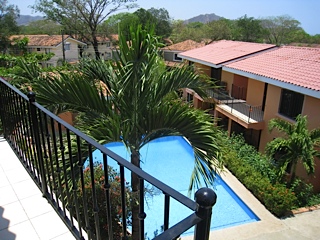 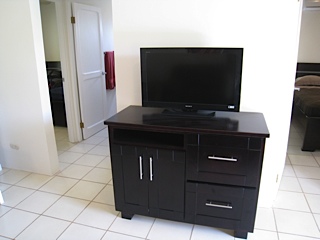 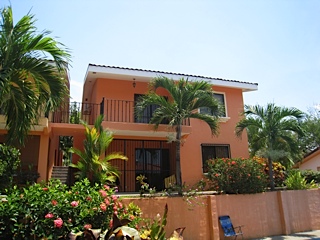 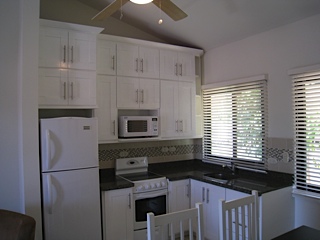 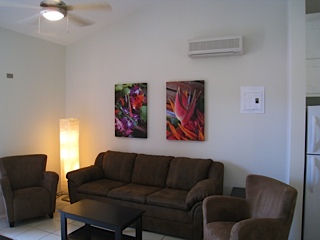 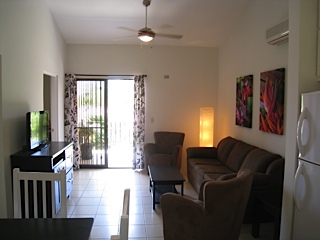 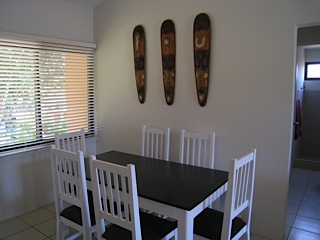 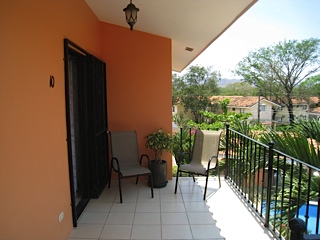 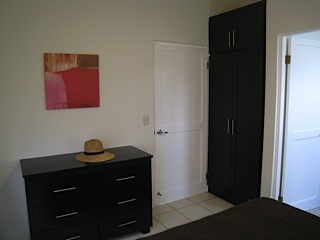 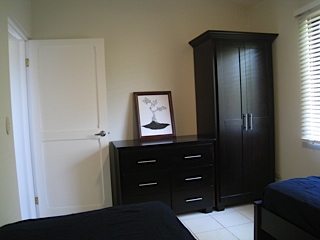 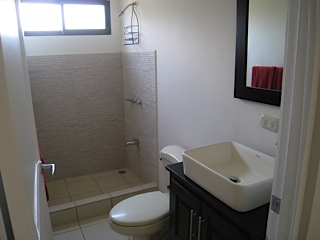 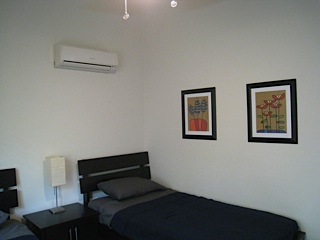 